Консультация для родителей  «Опытно-экспериментальная деятельность детей в семье»Современная педагогика считает, что детское экспериментирование наряду с игровой деятельностью является одним из главных и естественных проявлений детской психики. Детское экспериментирование рассматривается как основной вид деятельности в познании окружающего мира в период дошкольного детства. Очевидно, что нет более пытливого исследователя, чем ребёнок. Маленький человек охвачен жаждой познания и освоения огромного нового мира. Поисковая активность, выраженная в потребности исследовать окружающий мир, заложена генетически. Задача взрослых лишь в том, чтобы создать условия для реализации этой активности.	Любое место в квартире может стать местом для эксперимента. Например, ванная комната. Во время мытья ребёнок может узнать много интересного о свойствах воды, мыла, о растворимости веществ.Что быстрее растворится:морская сольпена для ванныхвойный экстракткусочки мыла и т.п.Кухня – это  место, где ребёнок мешает родителям, особенно маме, когда она готовит еду. Если у вас двое или трое детей, можно устроить соревнования между юными физиками. Поставьте на стол несколько одинаковых ёмкостей, низкую миску с водой и поролоновые губки разного размера и цвета. В миску налейте воды, примерно на 1, 5 см. Пусть дети положат губки в воду и угадают, какая из них наберёт в себя больше воды. Отожмите воду в приготовленные баночки. У кого больше? Почему? Можно ли набрать в губку воды столько, сколько хочешь? А если предоставить губке полную свободу? Пусть дети сами ответят на эти вопросы. Важно только, чтобы вопросы ребёнка не оставались без ответа. Если вы не знаете точного (научного) ответа, необходимо обратиться к справочной литературе.Эксперимент можно провести во время любой деятельности. Например, ребёнок рисует. У него кончилась зелёная краска. Предложите ему попробовать сделать эту краску самому. Посмотрите, как он будет действовать, что будет делать. Не вмешивайтесь и не подсказывайте. Догадается ли он, что надо смешать синюю и жёлтую краску? Если у него ничего не получится, подскажите, что надо смешать две краски. Путём проб и ошибок ребёнок найдёт верное решение. К тому же, в ходе экспериментирования, он может получить ещё несколько новых оттенков.Интересные эксперименты можно организовать с растениями. Весной старайтесь привлечь детей       высаживанию овощей, цветов. При организации детского экспериментирования с некоторыми предметами и веществами соблюдайте правила безопасности. Перед проведением опыта обязательно напомните детям об этих правилах, объясните последствия невыполнения правилПОМНИТЕ! ПРИ ПРОВЕДЕНИИ ЭКСПЕРИМЕНТА ГЛАВНОЕ - БЕЗОПАСНОСТЬ ДЛЯ ВАС И ВАШЕГО РЕБЁНКА!Хочется уточнить, что существует две формы детского экспериментирования: Познавательная - направленная на получение новых сведений и знаний.Продуктивная -  направленная на получение новых конструкций, рисунков, сказок.Для поддержания интереса детей к познавательному экспериментированию помните следующее:-поощряйте любопытство, которое порождает потребность в новых впечатлениях, любознательность-предоставляйте возможность ребенку действовать с разными предметами и материалами, поощряйте экспериментирование с ними, формируя в детях мотив, связанный с внутренними желаниями узнать новое;-объясняйте ребенку причины своих запретов и помогите определить, что можно или как можно;-положительно оценивайте деятельность ребенка, его волевые усилия и активность.Дорогие родители, проявляя заинтересованность к деятельности ребенка, беседуйте с ним о его намерениях, целях (это научит его целеполаганию, о том, как добиться желаемого результата (это поможет осознать процесс деятельности). Расспросите о результатах деятельности, о том, как ребенок их достиг (он приобретет умение формулировать выводы, рассуждая и аргументируя).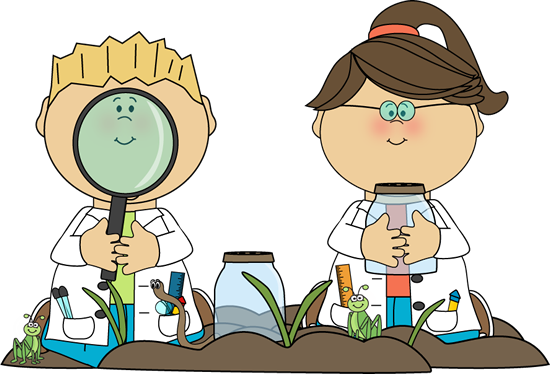 